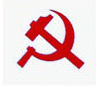 ສາທາລະນະລັດ  ປະຊາທິປະໄຕ  ປະຊາຊົນລາວສັນຕິພາບ  ເອກະລາດ  ປະຊາທິປະໄຕ  ເອກະພາບ  ວັດທະນະຖາວອນບັດເຊີນ	ໜ່ວຍພັກ ຫ້ອງການອົງການໄອຍະການປະຊາຊົນສູງສຸດ ຂໍຖືເປັນກຽດຮຽນເຊີນ ບັນດາສະຫາຍ ເຂົ້າຮ່ວມພິທີຮັບສະມາຊິກພັກໃໝ່  2 ສະຫາຍຄື: ສະຫາຍ ສົມສະຫວັນ ສິງກາວົງໄຊ ແລະ ສະຫາຍ ນາງ ກຸ້ງແກ້ງ ມະນີວົງ ພະນັກງານວິຊາການ ຫ້ອງການ ອອປສ, ໂດຍພາຍໃຕ້ການເປັນປະທານຂອງສະຫາຍ ໄຊຊະນະ ໂຄດພູທອນ ຮອງເລຂາຄະນະພັກ, ຮອງຫົວໜ້າ ອອປສ ແລະ ມີບັນດາສະຫາຍເຂົ້າຮ່ວມ ດັ່ງລຸ່ມນີ້:ສະຫາຍເລຂາໜ່ວຍພັກບັນດາກົມ, ສະຖາບັນຄົ້ນຄວ້າ ແລະ ຝຶກອົບຮົມໄອຍະການ;ປະທານສະຫະພັນກຳມະບານ, ປະທານສະຫະພັນແມ່ຍິງ, ເລຂາຄະນະບໍລິຫານງານຊາວໜຸ່ມ;ຫົວໜ້າພະແນກກວດກາພັກ, ກົມກວດກາ;ຫົວໜ້າພະແນກກໍ່ສ້າງພັກ ແລະ ສັງລວມ, ກົມຈັດຕັ້ງ-ພະນັກງານ;ຫົວໜ້າພະແນກປ້ອງກັນພັກ ແລະ ພະນັກງານ, ກົມຈັດຕັ້ງ-ພະນັກງານ;ບັນດາສະຫາຍສະມາຊິກພັກ ພາຍໃນໜ່ວຍພັກຫ້ອງການ.	ພິທີດັ່ງກ່າວຈະໄດ້ຈັດຂຶ້ນໃນວັນສຸກ, ວັນທີ 29 ມີນາ 2019 ເລີ່ມເວລາ 9 ໂມງ 00 ນາທີ ຢູ່ທີ່ຫ້ອງປະຊຸມຊັ້ນ III ອົງການໄອຍະການປະຊາຊົນສູງສຸດ.	ດັ່ງນັ້ນ ຈຶ່ງຂໍຮຽນເຊີນບັນດາສະຫາຍພິທີດັ່ງກ່າວ ຕາມວັນ, ເວລາ ແລະ ສະຖານທີ່ນີ້ດ້ວຍ.										ເລຂາໜ່ວຍພັກຫ້ອງການ ອອປສ		ໝາຍເຫດ        ແຕ່ງກາຍສຸພາບ